Societies Ball Sponsorship
........................................................................................What is the Societies Ball?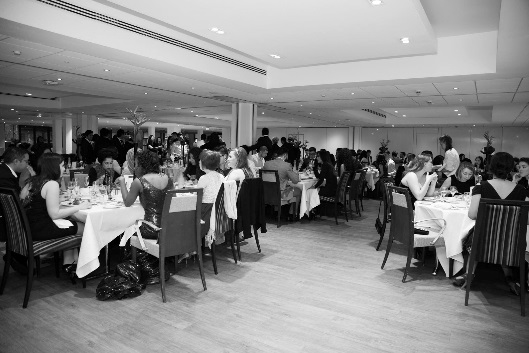 It is a night to celebrate the success of our societies and the achievements of Aston University students. It is our opportunity to thank them for the sense of community they create at Aston, as they come together for a night to celebrate, reflect and relax.Why should you sponsor the Societies Ball?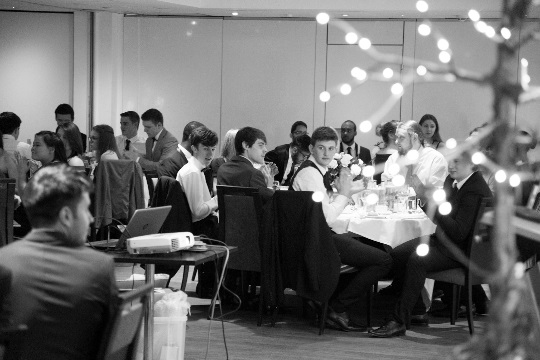 Sponsorship PackagesOfficial ‘In Association with…’ partner on all promotional materials and tickets10-minute keynote speech at the event Up to four seats at the eventAdvertise your company at the event with roller banners and/or on the plasma screensA marketing stand in the Students’ Union on two dates during the fortnight prior to the eventA premium spot in the Student Activities newsletterAdvertising on the SU plasma screens throughout the fortnight prior to the eventA web banner advert on the SU website throughout the fortnight prior to the eventSocial media promotion twice a week during the fortnight prior to the event
An ‘Official Sponsor’ on all promotional materials and ticketsUp to four seats at the eventAdvertise your company at the event on the plasma screensA marketing stand in the Students’ Union on two dates during the fortnight prior to the eventA web banner advert on the SU website throughout the week prior to the eventSocial media promotion twice during the week prior to the eventListed under ‘Supporting Sponsors’ on all promotional materials and ticketsAdvertise your company at the event on the plasma screensA marketing stand in the Students’ Union on one date during the week prior to the eventSocial media promotion twice during the week prior to the event Get InvolvedIf you want to get involved with Societies Ball, then please contact us at: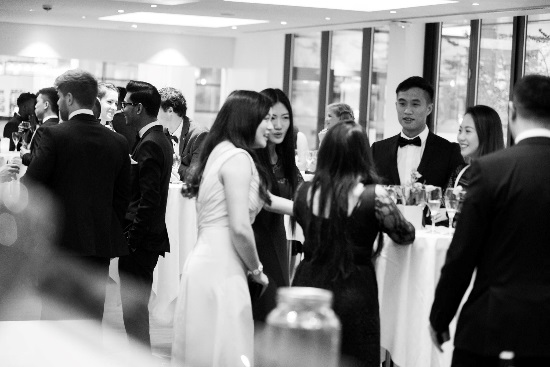  student.activities@aston.ac.uk   0121 204 5026